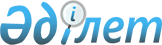 О внесении дополнений в решение Сарысуского районного маслихата от 21 июня 2012 года № 5-5 "Об утверждении Правил предоставления жилищной помощи малообеспеченным семьям (гражданам) по Сарысускому району"
					
			Утративший силу
			
			
		
					Решение маслихата Сарысуского района Жамбылской области от 26 сентября 2012 года № 9-6. Зарегистрировано Департаментом юстиции Жамбылской области от 16 октября 2012 года № 1828. Утратило силу решением Сарысуского районного маслихата Жамбылской области от 25 декабря 2013 года № 25-23      Сноска. Утратило силу решением Сарысуского районного маслихата Жамбылской области от 25.12.2013 № 25-23.

      Примечание РЦПИ:

      В тексте сохранена авторская орфография и пунктуация.

      В соответствии с пунктом 2 статьи 97 Закона Республики Казахстан от 16 апреля 1997 года «О жилищных отношениях» районный маслихат РЕШИЛ:



      1. Внести в решение Сарысуского районного маслихата от 21 июня 2012 года № 5-5 «Об утверждении Правил предоставления жилищной помощи малообеспеченным семьям (гражданам) по Сарысускому району» (зарегистрировано в Реестре государственной регистрации нормативных правовых актов за № 6-9-140, опубликовано 21 июля 2012 года в газете «Сарысу», № 63) следующие дополнения:



      Правила предоставления жилищной помощи малообеспеченным семьям (гражданам) по Сарысускому району утвержденным указанным решением дополнить 3 пункт подпунктом 3-1) и пунктом 3-1 следующего содержания:



      «3-1) стоимости однофазного счетчика электрической энергии с классом точности не ниже 1 с дифференцированным учетом и контролем расхода электроэнергии по времени суток проживающим в приватизированных жилых помещениях (квартирах), индивидуальном жилом доме;»



      «3-1. Жилищная помощь оказывается по предъявленным поставщиками счетам на оплату коммунальных услуг на содержание жилого дома (жилого здания), согласно смете, определяющей размер ежемесячных и целевых взносов, на содержание жилого дома (жилого здания), а также по предъявленному поставщиком счету на оплату стоимости однофазного счетчика электрической энергии с классом точности не ниже 1 с дифференцированным учетом и контролем расхода электроэнергии по времени суток, устанавливаемого взамен однофазного счетчика электрической энергии с классом точности 2,5, находящегося в использовании в приватизированных жилых помещениях (квартирах), индивидуальном жилом доме, за счет бюджетных средств лицам, постоянно проживающим в Сарысуском районе.»



      2. Настоящее решение вступает в силу со дня государственной регистрации в органах юстиции и вводится в действие по истечении десяти календарных дней после дня его первого официального опубликования.

      

      Председатель сессии                        Секретарь районного

      районного маслихата                        маслихата

      Т. Оразбаев                                Б. Дондаулы 
					© 2012. РГП на ПХВ «Институт законодательства и правовой информации Республики Казахстан» Министерства юстиции Республики Казахстан
				